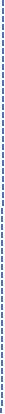 ASHISH 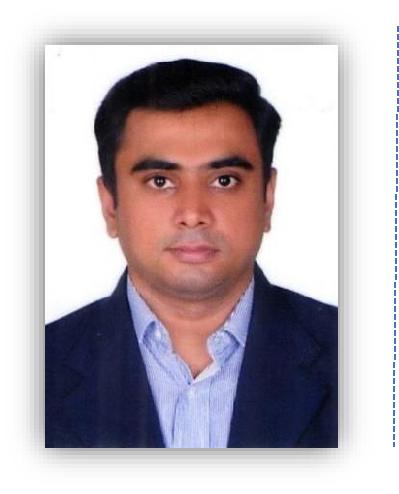  Ashish-393271@2freemail.com ABOUT ME“You are never too old to set another goal or to dream a new dream” - C.S. Lewis.Currently, Proprietor of income tax and finance consultancy firm in Veraval Gujarat. I did my graduation and C.A. articleship simultaneously and after the completion of my articleship I started my own accounting, taxation and finance consultancy firm and continued pursuing C.A. So far, I had cleared till C.A. Final First group. I have also successfully completed CISA exam to step into field of information technology with a certification which is globally recognized for IT Audit, IT Control and security of information systems.WORK EXPERIENCE2005 – Till DateI prepare Credit Management Analysis (CMA) Data and project report for my clients and also assist them in availing working capital loan and term loan for expansion or set up of new business since more than 10 years. I prepare books of accounts for my clients. As a registered tax practitioner, I prepare Income Tax returns of more than 300 clients and appear before income tax authority on client’s behalf as and when needed. I also have experience in conducting statutory audit for small and medium sized firm.VALUE ADDITION FOR CLIENTSRegularly educating clients for Income Tax compliance requirements that helps them save time and energy to focus more on their business and avoid any non-compliances or defaults/penalties.Ensuring 100% completeness of finance related documents that has help achieve 30-40 average days from project report submission to approval of finance without compromising integrity.PROFESSIONAL TRAININGThree years articleship with Kaushik S. Sheth & Co., Chartered Accountants, Ahmedabad.Page | 1ASHISH 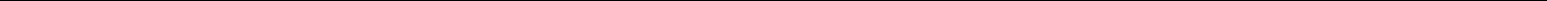 SKILLSTrained for advanced excel especially useful for data analysis, MIS reporting, various formulas and functions, data cleaning, dashboards, charts etc.Familiar with banking process for advances and documentation.SAP FICO introduction, basics for end users and consultants, configuration and implementation of FICO module, etc.Extensive knowledge of Accounting and Income Tax Software.Tally Erp 9Working knowledge of Microsoft Office – Word & Power Point.M ac Operating System.EDUCATION PROGRESSREFERENCEAvailable on request[End of document]Page | 2Name of the Course / CertificationName of the InstitutionCertified Information Systems AuditorInformation Systems Audit and Controls(CISA)Association (ISACA)C.A. FINAL GROUP IInstitute of Chartered Accountants of IndiaC.A. FINAL GROUP I(ICAI)(ICAI)B.Com.Gujarat University